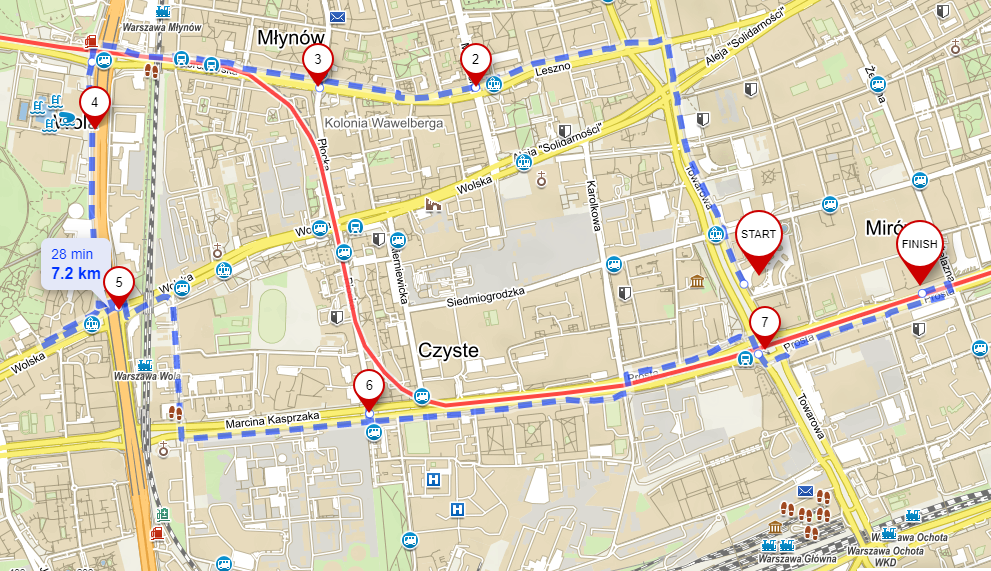 TRASA PRZEJAZDU:

Start: Plac EuropejskiLesznoGórczewska / PłockaPrymasa Tysiąclecia / MoczydłoPrymasa Tysiąclecia / WolskaKasprzaka / PłockaTowarowa / KasprzakaMeta: Fabryka Norblina